Aristotele, Poetica, capp. 16 – 17La prima, la meno artistica e della quale soprattutto ci si serve per povertà di inventiva, è quella per mezzo dei segni. […] Anche di questi mezzi è possibile valersi meglio o peggio, come ad esempio Odisseo fu riconosciuto dalla sua cicatrice in un modo dalla nutrice e in un altro dai porcari; giacché i riconoscimenti fatti apposta per ingenerare una credenza sono meno artistici e tutti quelli di questo tipo, mentre invece sono migliori quelli che scaturiscono dalla peripezia, [30] come ad esempio il riconoscimento nella scena del bagno.La seconda specie è costituita dai riconoscimenti fabbricati apposta dal poeta e perciò non artistici. Ad esempio nell’Ifigenia il modo in cui Oreste si fece riconoscere, perché mentre la sorella viene riconosciuta per mezzo della lettera, Oreste dice lui stesso quello che vuole [35] non già il racconto ma il poeta; e perciò questo caso è simile all’errore di cui si è già parlato, perché era possibile che anche Oreste portasse qualcosa con sé. Un altro esempio è la voce della spola nel Tereo di Sofocle.Una terza specie è quella che avviene ad opera della memoria, quando ci si rende conto [1455 a] nel vedere qualcosa, come […] nella storia di Alcinoo, dove Odisseo, ascoltando il citarista e ricordandosi, pianse, donde venne riconosciuto.Una quarta specie è il riconoscimento derivante dal ragionamento, come ad esempio nelle Coefore, [5] dove Elettra argomenta che è giunto uno a lei simile, ma a lei simile non c’è nessuno se non Oreste, e dunque è questi che è giunto. […]Ma il riconoscimento migliore di tutti è quello che scaturisce dalla stessa azione, perché la sorpresa sopravviene per mezzo di fatti verosimili, come nell’Edipo di Sofocle e nell’Ifigenia, giacché in quest’ultimo caso era verosimile che volesse mandare una lettera. Ed infatti soltanto i riconoscimenti di questo tipo [20] sono senza segni fabbricati apposta e senza collane; al secondo posto vengono i riconoscimenti per ragionamento.Quanto poi agli argomenti, o che siano già costruiti o che li stia costruendo lui, il poeta [1455 b] deve esporli dapprima in generale e solo dopo stenderli introducendo gli episodi. Quel che voglio dire con "in generale" si può scorgere dall’esempio dell’Ifigenia: una giovane fanciulla viene offerta in sacrificio e, dopo essere sparita misteriosamente dagli occhi dei sacrificatori, stabilitasi in un altro [5] luogo dove era costume sacrificare gli stranieri alla divinità, teneva questo ufficio sacerdotale. Qualche tempo dopo capita al fratello della sacerdotessa di giungere in quel luogo, ma rimane fuori del racconto che fu il dio ad ordinargli di andare e perché; essendo dunque andato e preso prigioniero, mentre stava per essere sacrificato si fece riconoscere, sia nel modo in cui lo fa accadere Euripide [10] sia in quello di Poliido che, com’era verosimile, gli fa dire che non soltanto la sorella ma anche lui bisognava che fosse sacrificato, e di qui la salvezza. Dopo di che, posti i nomi ai personaggi, si possono inserire gli episodi; ma occorre che questi episodi siano appropriati, come ad esempio nel caso di Oreste la pazzia per cui fu preso e la salvezza [15] attraverso la purificazione.Ifigenia in Tauride, 900 – 1088COROÈ straordinario, fuori da ogni descrizione tutto questo: ma io ne parlerò, perché non me l'hanno raccontato, l'ho visto io, coi miei occhi.PILADEQuando delle persone che si amano, si ritrovano di fronte, è logico, Oreste, che si gettino le braccia al collo. Ma basta con l'autocompassione, adesso occorre pensare a quella splendida cosa che si chiama salvezza, ad andarsene da un paese barbaro. Chi ha cervello non si lascia sfuggire la fortuna e afferra l'occasione, non si perde dietro a piaceri vani.ORESTENon ti do torto: credo, però, che la fortuna coopererà con noi: chi si aiuta il ciel lo aiuta, mi pare.IFIGENIAUn momento! Nulla mi tratterrà dal domandare di Elettra; cosa ne è di lei? Per me rappresentate tutto al mondo, voi due.ORESTEHa sposato questo mio amico e vive felice.IFIGENIADi dov'è il tuo amico? Chi è suo padre?ORESTESuo padre è Strofio, il Focese.IFIGENIAAllora sua madre è la figlia di Atreo: è un nostro parente.ORESTEUn cugino, per l'esattezza: e l'unico vero amico che ho.IFIGENIANon era ancora nato, all'epoca fatale in cui mio padre...ORESTENo: per un certo periodo Strofio non ebbe figli.IFIGENIASaluto con gioia lo sposo di mia sorella.ORESTEE il mio salvatore: non è semplicemente tuo cognato.IFIGENIAMa tu, dove hai trovato il coraggio contro nostra madre...?ORESTENon ne parliamo, ti prego: volevo vendicare nostro padre.IFIGENIAE lei, lei aveva un motivo per uccidere il marito?.ORESTEÈ meglio se lasci stare, è meglio se le ignori certe cose.IFIGENIAD'accordo, non insisto. Ma Argo, ora, guarda a te come sovrano?ORESTENo, governa Menelao: noi siamo degli esuli.IFIGENIAUn sopruso del bravo zio in una reggia disastrata?ORESTENo, la paura delle Erinni mi ha cacciato da Argo.IFIGENIALe Erinni. Era questo, per cui deliravi anche qui, sulla spiaggia! Me lo hanno raccontato.ORESTENon è la prima volta che la mia miseria viene alla luce.IFIGENIACapisco, le dee si accaniscono su di te, a causa di nostra madre.ORESTEE mi impongono un morso sanguinoso sulla bocca.IFIGENIAE come mai sei sbarcato da noi?ORESTEPer ordine di Febo, il profeta.IFIGENIAE a che scopo? Puoi dirmelo o è un segreto?ORESTETe lo dirò: ti racconterò dall'inizio la storia dei miei molti patimenti. Quando ciò che avevo fatto a mia madre - non voglio parlarne - si ritorse contro di me, mi si avventarono contro le Erinni, fui costretto a fuggire. Poi, il Lossia mi spinse a raggiungere Atene, per rendervi conto del mio operato alle dee, il cui nome non si deve pronunziare. C'è, in Atene, un tribunale sacro, istituito da Zeus, un tempo, per Ares, che si era macchiato le mani di sangue. Arrivai sin là... E in un primo tempo nessuno voleva accogliermi; ero un essere odiato dagli dèi. I pochi che provavano pietà mi presero in casa, ma avevo una tavola per me, in un angolo: tutti tacevano, obbligandomi così al silenzio: mangiavo e bevevo separato dagli altri. Davanti a ciascuno c'era un bicchiere identico, pieno in modo identico: bel modo di trarre piacere dal vino. Io non osavo protestare con gli ospiti: stavo zitto e soffrivo, fingevo di non avere sulla coscienza l'omicidio, ma ero pieno di dolore dentro di me. E ora so che il mio patimento, per gli Ateniesi, è divenuto una cerimonia: ancor oggi c'è l'uso tra i devoti di Pallade di celebrare la festa del boccale. Mi presentai alla collina di Ares, ebbe luogo il processo: c'erano due sedili di pietra: su uno presi posto io, sull'altro la più vecchia delle Erinni. Venni accusato di matricidio, mi difesi, e Febo mi salvò perorando per me, Pallade col suo intervento rese pari i voti; avevo vinto, ero stato assolto dall'imputazione. Alcune Erinni, persuase dalla sentenza, rimasero lì e si fecero erigere un tempio vicino al tribunale: altre non si lasciarono convincere dal verdetto, e continuarono a perseguitarmi senza requie finché non mi trovai, ancora una volta, nel santo recinto di Febo. Prostrato davanti al sacrario giurai che mi sarei lasciato crepare di fame, se non provvedeva a liberarmi dai mali Febo, causa prima della mia rovina. Risuonò allora dal tripode d'oro la voce profetica, mi fu ingiunto di venire qui, di rapire la statua caduta dal cielo e di riportarla ad Atene. Questa è la via di scampo che mi fu additata, aiutami: se ci impadroniamo del simulacro divino, cesserà la mia pazzia, e ti imbarcherò sulla nave dai molti remi, potrò reinstallarti a Micene.Ti voglio bene, sorella: salva la casa dei padri, salva me: perché se non prendiamo la statua piovuta dal cielo, sono finito, ed è finita con me l'intera stirpe dei Pelopidi.CORODemoni ribollono di ira feroce contro i discendenti di Tantalo, li guidano su vie di dolore.IFIGENIAIl desiderio di essere ad Argo, di rivedere te, fratello, lo sentivo già con forza anche prima che tu arrivassi qui. Il mio volere coincide col tuo: liberarti dai tormenti, risollevare la casa paterna dalla rovina, senza nessun rancore verso chi mi ha consegnato alla morte. Voglio evitare di macchiarmi del tuo sangue, salvare il nostro lignaggio. Ma ho paura: come eluderò la collera di Artemide, o del re, quando si accorgerà che il piedistallo è vuoto? Mi aspetta di sicuro la morte: che spiegazioni avrei da dare? Ma se queste due cose si combinano insieme, se riesci a portare sulla tua robusta nave la statua e anche me, il rischio sarebbe bello. Nel caso che la combinazione non si verifichi, il mio destino è segnato, tu, invece, conduci a segno la tua operazione e potrai rivedere felicemente Argo. Naturalmente, non mi ritiro di fronte a nulla, neanche se dovessi pagare la tua salvezza con la mia vita: in una casa, se scompare il maschio, se ne avverte la mancanza; una donna conta ben poco.ORESTEMi sono già macchiato del sangue materno e mi basta: non voglio macchiarmi del tuo. Intendo vivere con te, o con te perire. Ti porterò via, se mi riesce di aprirmi un varco verso casa, o rimarrò qui con te, cadavere. Penso però una cosa, ascoltami: se Artemide era contraria, come mai l'ordine del Lossia di trasferire ad Atene la statua di sua sorella... e il nostro incontro faccia a faccia? Se metto insieme le varie cose, nutro la speranza di rientrare in patria.IFIGENIAE non c'è un mezzo per evitare che ci uccidano e per impadronirci di ciò che vogliamo? Il punto debole di tutta la faccenda è questo e bisogna ragionarci su.ORESTEForse si potrebbe togliere di mezzo il re.IFIGENIABrutto discorso, che uno straniero ammazzi il suo ospite.ORESTEDobbiamo averne il coraggio, se significa per te e per me la salvezza.IFIGENIAAmmiro il tuo sangue freddo, ma io non me la sento.ORESTEE se tu mi nascondessi dentro al tempio?IFIGENIAPer tentare tutti e due la fuga col favore delle tenebre?ORESTEPer azioni furtive ci vuole la notte, il giorno svela la verità.IFIGENIACi sono dei custodi, nel tempio: ci scoprirebbero.ORESTEAllora la partita è persa, non c'è via di uscita.IFIGENIAVeramente, penso di aver trovato una brillante soluzione.ORESTEQuale? Sentiamo, è bene che lo sappia anch'io.IFIGENIAPrenderò a pretesto, per raggirarli, la tua pazzia.ORESTELe donne sono maestre di astuzia.IFIGENIADirò che sei un matricida venuto da Argo...ORESTESe i miei mali ti fanno comodo, sfruttali pure.IFIGENIAe che perciò non è consentito sacrificarti ad Artemide...ORESTESpiegati meglio, anche se comincio ad avercela una idea.IFIGENIAPerché non sei puro. Risveglierò i loro terrori religiosi.ORESTEE questo renderà più semplice il furto della statua?IFIGENIAChiederò che tu sia purificato nelle acque del mare.ORESTEMa la statua per cui siamo qui, intanto, resta nel tempio.IFIGENIANo, perché dirò che l'hai toccata tu e che va lavata anch'essa.ORESTEMa dove? Pensi alla baia qui a sud?IFIGENIAPenso al posto dove è ormeggiata la tua nave.ORESTEE chi porta la statua? Tu o un'altra persona?IFIGENIAIo: solo a me è permesso toccarla.ORESTEE Pìlade come entra nel nostro gioco?IFIGENIASosterrò che anche lui ha le mani sporche di sangue.ORESTEAgirai di nascosto dal re, o lo metterai al corrente?IFIGENIAGli parlerò e lo convincerò: non riuscirei a farla franca.ORESTENave e rematori son belli e pronti.IFIGENIAIl tuo compito è badare che, dopo, tutto proceda nel verso giusto.ORESTECerto, ma intanto una cosa è indispensabile: che loro se ne stiano zitte. Chiediglielo, e trova argomenti persuasivi: le donne - si sa - sono brave nel farsi compatire. Per il resto, non ci dovrebbero essere problemi.IFIGENIACarissime, mi rivolgo a voi, dipende da voi che le mie cose vadano bene o malissimo e che io perda la patria, il mio adorato fratello, la mia amata sorella. Non posso che cominciare così il mio discorso: siamo donne, solidali fra noi, ferme nel tutelare gli interessi comuni. Mantenete il segreto, collaborate alla nostra fuga. È bello, se uno sa fedelmente tacere. Guardate, tre persone che si vogliono bene sono legate a un identico destino: tornare in patria o perire. Se mi salvo, uguale sorte toccherà a te, ti porterò salva in Grecia. Ma scongiuro te e te e te, per la tua destra, supplico te per il tuo viso, le tue ginocchia, per quanto ti è più caro, padre, madre, figli, se ne hai. Cosa dite? Chi si dichiara d'accordo?Chi non è d'accordo? Forza, rispondete. Se dissentite, io e il mio povero fratello siamo perduti.COROCoraggio, padrona, pensa a salvarti: io farò quello che ci chiedi: terrò la bocca chiusa su tutto. Te lo giuro su Zeus.IFIGENIAVi benedico per le vostre parole, e vi ringrazio. Tu, Oreste, e tu, Pilade entrate nel tempio: tra poco sarà qui il sovrano di questa terra a informarsi se il sacrificio degli stranieri è stato consumato. Vergine veneranda, che nelle valli di Aulide mi hai strappato alle terribili mani omicide di mio padre, salvami di nuovo, adesso, insieme a loro. Altrimenti, per colpa tua, Febo non sarà più per i mortali la bocca della verità. Vieni, con animo benevolo, ad Atene da questa terra barbara: non si addice a te abitare qui, quando puoi dimorare in una città splendida.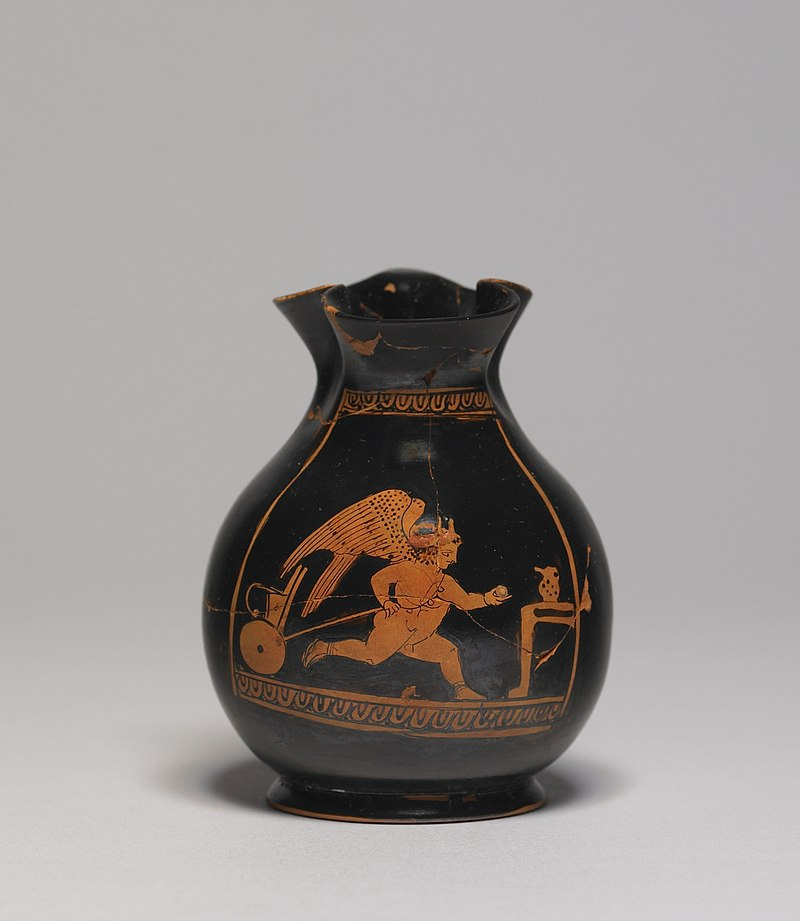 